	RESERVATIE LOGISTIEKE ONDERSTEUNINGDEEL 1:	GEGEVENSORGANISATORDEEL 2: 	GELEGENHEID AANVRAAG DEEL 3: 	GEMEENTELIJK MATERIAALPODIATECHNISCH MATERIAALLOGISTIEK MATERIAAL FEESTMATERIAAL DEEL 4: 	VERVOER MATERIAAL ANDERE INSTANTIESDEEL 5: 	FACTURATIEGEGEVENS VOOR MATERIAAL EN VERVOERDEEL 6:	RESTERENDE VRAGEN OF BIJKOMENDE UITLEGDEEL 7:	BIJLAGENDEEL 8:	AANVRAAG RESERVATIEDe organisator is te allen tijde verantwoordelijk voor alle ongevallen en alle risico’s. Hij draagt de eindverantwoordelijkheid van het hele evenement. Informeer daarom bij jouw verzekeringsagent om een geschikte verzekering af te sluiten. Ook al krijg je van het gemeentebestuur de toelating tot de organisatie van jouw evenement, kan het gemeentebestuur in geen geval aansprakelijk worden gesteld voor ongevallen, verliezen, schade en/of diefstal.Naam organisatie: vereniging, instelling…Naam organisatie: vereniging, instelling…Naam organisatie: vereniging, instelling…Naam organisatie: vereniging, instelling…Naam organisatie: vereniging, instelling…rechtsvorm: rechtsvorm:  feitelijke vereniging feitelijke vereniging feitelijke vereniging feitelijke vereniging vzw   andere:  andere: verantwoordelijkeverantwoordelijkeverantwoordelijkestraat nr. postcodewoonplaatswoonplaatswoonplaatstel./gsme-mail e-mail e-mail Voor welke gelegenheid wens je logistieke ondersteuning? Voor welke gelegenheid wens je logistieke ondersteuning? Voor welke gelegenheid wens je logistieke ondersteuning?  kamp jeugdvereniging  volleybaltoernooi sportvereniging volleybaltoernooi sportvereniging turnwedstrijd sportvereniging voetbaltoernooi sportvereniging voetbaltoernooi sportvereniging zwemwedstrijd sportverenigingNaam activiteit:Datum activiteit:Locatie activiteit:mobiel podium met overkapping (grootte tijdens transport: 10 m x 2.25 - in open toestand: 8.75 m x 6.30m (ca. 50m²))mobiel podium met overkapping (grootte tijdens transport: 10 m x 2.25 - in open toestand: 8.75 m x 6.30m (ca. 50m²))mobiel podium met overkapping (grootte tijdens transport: 10 m x 2.25 - in open toestand: 8.75 m x 6.30m (ca. 50m²))mobiel podium met overkapping (grootte tijdens transport: 10 m x 2.25 - in open toestand: 8.75 m x 6.30m (ca. 50m²))mobiel podium met overkapping (grootte tijdens transport: 10 m x 2.25 - in open toestand: 8.75 m x 6.30m (ca. 50m²))mobiel podium met overkapping (grootte tijdens transport: 10 m x 2.25 - in open toestand: 8.75 m x 6.30m (ca. 50m²))mobiel podium met overkapping (grootte tijdens transport: 10 m x 2.25 - in open toestand: 8.75 m x 6.30m (ca. 50m²))mobiel podium met overkapping (grootte tijdens transport: 10 m x 2.25 - in open toestand: 8.75 m x 6.30m (ca. 50m²))mobiel podium met overkapping (grootte tijdens transport: 10 m x 2.25 - in open toestand: 8.75 m x 6.30m (ca. 50m²))mobiel podium met overkapping (grootte tijdens transport: 10 m x 2.25 - in open toestand: 8.75 m x 6.30m (ca. 50m²))opbouwpodium zonder overkappingopbouwpodium zonder overkappingopbouwpodium zonder overkapping oppervlakte:mxmm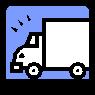 leveringsadres: leveringsmoment:dag en uur (enkel tijdens de kantooruren)verdeelkast met aansluiting 220 of 400 Voltverdeelkast met aansluiting 220 of 400 Voltverdeelkast met aansluiting 220 of 400 Volt aantal:waterhydrant (met teller)waterhydrant (met teller)waterhydrant (met teller) aantal:leveringsadres: leveringsmoment:dag en uur (enkel tijdens de kantooruren)nadarhekken – privaat gebruik (excl. verkeersmaatregelen)nadarhekken – privaat gebruik (excl. verkeersmaatregelen)nadarhekken – privaat gebruik (excl. verkeersmaatregelen) aantal:tafels (185 x 75)tafels (185 x 75)tafels (185 x 75) aantal:stoelen (stapelbare plooistoelen)stoelen (stapelbare plooistoelen)stoelen (stapelbare plooistoelen) aantal:party tent (3x3m)party tent (3x3m)party tent (3x3m) aantal:party tent (3x6m)party tent (3x6m)party tent (3x6m) aantal:party tent (3x4.5m)party tent (3x4.5m)party tent (3x4.5m) aantal:leveringsadres: leveringsmoment:dag en uur (enkel tijdens de kantooruren)geluidsmeter   (max. 2 stuks)geluidsmeter   (max. 2 stuks)geluidsmeter   (max. 2 stuks) aantal:campagnemateriaal ‘Nog Tijd Zat voor Alcohol’:campagnemateriaal ‘Nog Tijd Zat voor Alcohol’:campagnemateriaal ‘Nog Tijd Zat voor Alcohol’:campagnemateriaal ‘Nog Tijd Zat voor Alcohol’:campagnemateriaal ‘Nog Tijd Zat voor Alcohol’:heras-spandoeken   (3,14 m x 1,7 m; max. 2 stuks)  heras-spandoeken   (3,14 m x 1,7 m; max. 2 stuks)   aantal:banners   (1 m x 1 m; max. 2 stuks)  banners   (1 m x 1 m; max. 2 stuks)   aantal:banners   (2 m x 1 m; max. 2 stuks)  banners   (2 m x 1 m; max. 2 stuks)   aantal:affiches A3affiches A3 aantal:affiches A2affiches A2 aantal:T-shirt mannen   (4 x S; 4 x M; 4 x L; 4 x XL)T-shirt mannen   (4 x S; 4 x M; 4 x L; 4 x XL) aantal:T-shirt vrouwen   (4 x S; 4 x M; 4 x L; 4 x XL)T-shirt vrouwen   (4 x S; 4 x M; 4 x L; 4 x XL) aantal:polsbandjes zwart: 16/17 jaar   (max. 1.000 stuks)polsbandjes zwart: 16/17 jaar   (max. 1.000 stuks) aantal:polsbandjes groen: +18 jaar   (max 1.000 stuks)polsbandjes groen: +18 jaar   (max 1.000 stuks) aantal:stempel 16+   (max. 2 stuks)stempel 16+   (max. 2 stuks) aantal:stempel 18+   (max. 2 stuks)stempel 18+   (max. 2 stuks) aantal:fuifbox   (max. 2)In de fuifbox vind je heel wat nuttig materiaal: o.a. veiligheidsvestjes, zaklampen, bureaulamp, E.H.B.O.-kit, stempels en stempelkussens, kassa. In de fuifbox vind je heel wat nuttig materiaal: o.a. veiligheidsvestjes, zaklampen, bureaulamp, E.H.B.O.-kit, stempels en stempelkussens, kassa.  aantal:standaard noodverlichting   (max. 2)standaard noodverlichting   (max. 2)standaard noodverlichting   (max. 2) aantal:noodverlichting voor grote evenementen   (max. 3)noodverlichting voor grote evenementen   (max. 3)noodverlichting voor grote evenementen   (max. 3) aantal:speelkoffer speelkoffer Koffer met spelmateriaal voor kinderen zoals kubb, badminton, stoepkrijt, jutezakken, diabolo, reuzetwister enz. (uit te lenen uitgezonderd voor buurtfeesten)Koffer met spelmateriaal voor kinderen zoals kubb, badminton, stoepkrijt, jutezakken, diabolo, reuzetwister enz. (uit te lenen uitgezonderd voor buurtfeesten)Koffer met spelmateriaal voor kinderen zoals kubb, badminton, stoepkrijt, jutezakken, diabolo, reuzetwister enz. (uit te lenen uitgezonderd voor buurtfeesten)EHBO-rugzakEHBO-rugzakRugzak met basis eerste hulp materiaal zoals pleisters, verband, kompressen en ontsmettingsmiddel. (enkel uit te lenen door jeugdverenigingen)Rugzak met basis eerste hulp materiaal zoals pleisters, verband, kompressen en ontsmettingsmiddel. (enkel uit te lenen door jeugdverenigingen)Rugzak met basis eerste hulp materiaal zoals pleisters, verband, kompressen en ontsmettingsmiddel. (enkel uit te lenen door jeugdverenigingen)Vervoersopdracht 1Vervoersopdracht 1Vervoersopdracht 1Vervoersopdracht 1Vervoersopdracht 1Vervoersopdracht 1Welk materiaal? Welk materiaal? Locatie A: PIVO  PIVO  PIVO  ULDK  Sport VlaanderenLocatie B: idem adres hoofdlocatie evenement  idem adres hoofdlocatie evenement  idem adres hoofdlocatie evenement  idem adres hoofdlocatie evenement  idem adres hoofdlocatie evenement  ander adres, nl. ander adres, nl.A → B:  dag en uur (enkel werkdagen) A → B:  dag en uur (enkel werkdagen) A → B:  dag en uur (enkel werkdagen) B → A:  dag en uur (enkel werkdagen) B → A:  dag en uur (enkel werkdagen) B → A:  dag en uur (enkel werkdagen) Vervoersopdracht 2Vervoersopdracht 2Vervoersopdracht 2Vervoersopdracht 2Vervoersopdracht 2Vervoersopdracht 2Welk materiaal? Welk materiaal? Locatie A: PIVO  PIVO  PIVO  ULDK  Sport VlaanderenLocatie B: idem adres hoofdlocatie evenement  idem adres hoofdlocatie evenement  idem adres hoofdlocatie evenement  idem adres hoofdlocatie evenement  idem adres hoofdlocatie evenement  ander adres, nl. ander adres, nl.A → B:  dag en uur (enkel werkdagen) A → B:  dag en uur (enkel werkdagen) A → B:  dag en uur (enkel werkdagen) B → A:  dag en uur (enkel werkdagen) B → A:  dag en uur (enkel werkdagen) B → A:  dag en uur (enkel werkdagen) Onderstaande gegevens moet je enkel invullen wanneer je in deel 6 (gemeentelijke materiaal) of deel 7 (vervoer materiaal andere instanties) ook iets aankruiste of invulde. Onderstaande gegevens moet je enkel invullen wanneer je in deel 6 (gemeentelijke materiaal) of deel 7 (vervoer materiaal andere instanties) ook iets aankruiste of invulde. Onderstaande gegevens moet je enkel invullen wanneer je in deel 6 (gemeentelijke materiaal) of deel 7 (vervoer materiaal andere instanties) ook iets aankruiste of invulde. Onderstaande gegevens moet je enkel invullen wanneer je in deel 6 (gemeentelijke materiaal) of deel 7 (vervoer materiaal andere instanties) ook iets aankruiste of invulde. Onderstaande gegevens moet je enkel invullen wanneer je in deel 6 (gemeentelijke materiaal) of deel 7 (vervoer materiaal andere instanties) ook iets aankruiste of invulde. Onderstaande gegevens moet je enkel invullen wanneer je in deel 6 (gemeentelijke materiaal) of deel 7 (vervoer materiaal andere instanties) ook iets aankruiste of invulde. Onderstaande gegevens moet je enkel invullen wanneer je in deel 6 (gemeentelijke materiaal) of deel 7 (vervoer materiaal andere instanties) ook iets aankruiste of invulde. Onderstaande gegevens moet je enkel invullen wanneer je in deel 6 (gemeentelijke materiaal) of deel 7 (vervoer materiaal andere instanties) ook iets aankruiste of invulde. Onderstaande gegevens moet je enkel invullen wanneer je in deel 6 (gemeentelijke materiaal) of deel 7 (vervoer materiaal andere instanties) ook iets aankruiste of invulde. Onderstaande gegevens moet je enkel invullen wanneer je in deel 6 (gemeentelijke materiaal) of deel 7 (vervoer materiaal andere instanties) ook iets aankruiste of invulde. BTW-nummer / ondernemingsnummerBTW-nummer / ondernemingsnummerBTW-nummer / ondernemingsnummerBTW-nummer / ondernemingsnummerAdresAdres  idem adres organisator  idem adres organisator  idem adres organisator  idem adres verantwoordelijke  idem adres verantwoordelijke onderstaand adres, nl. onderstaand adres, nl. onderstaand adres, nl.straatstraatnr. postcode postcode woonplaats Noteer hieronder alle andere bijkomende vragen en extra uitleg.Noodzakelijke documenten dien ik samen met dit formulier inbezorg ik zo snel mogelijk Afhaaldocumenten andere instanties (deel 4)Indien je materiaal bij een andere instantie leent en je de gemeentelijke diensten verzoekt om dit te vervoerenDatum aanvraag:Handtekening: